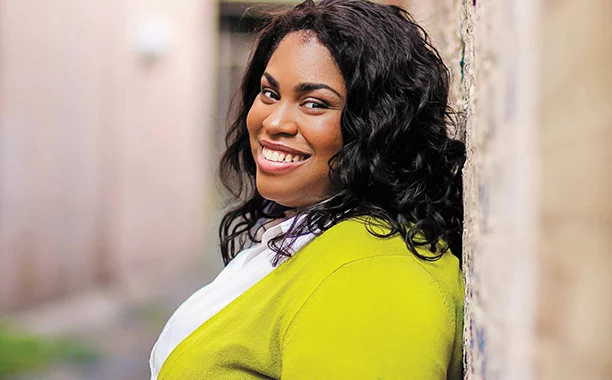 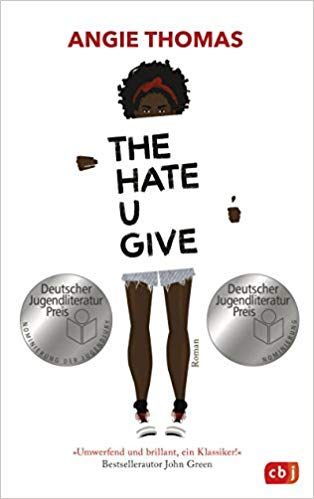 Text ComplexityLexile Level:		590L Ages 14 – 18.The Lexile Score associated with this book is 590L which corresponds to a 4th grade reading level.  Neither the sentence structure nor the vocabulary used in this book are complex or hard to understand.   However, the content of this book has a mature and complex theme, thus more appropriate for high school students.  There is also some language in this book which makes it more suited for the upper grades.  ATOS:			3.9 Book Level, Upper Grades 9 – 12Typically, an ATOS score of 3.9 is more indicative of a book for 3rd grade students.  However, because of the subject matter and profanity, the book is deemed more suitable for kids in high school.Dave-Chall		5.8 Grades 5 – 6 Rationale is this a good book for high school students to read:This book is a great conduit for talking about race relations especially in terms of relations with law enforcement. The Hate U Give can help open dialogue about income equality especially in education.I think this book can help slay some stereotypes people have regarding people of different racial and ethnic backgrounds.  Some students may have had a brother, uncle, dad or somebody in their life who has been killed unjustly.  It can help them articulate the pain and loss they feel for such a senseless killing.  The book shows that different is good, you can have a little different family set-up and that’s not a bad thing, just a different thing.  Why this is a good book and why everyone should read it:As a book to teach to high school students, I like this book because it has some of the important Exeter qualities.  These qualities, in my opinion, should put The Hate U Give on a short list of books to read.  It has an exciting, fast paces plot with a touch of tension.  The theme in this book allows for the possibility of emotional and intellectual growth.  An Exeter theme which this book covers is the theme of engaging readers with difficult and challenging themes to help broaden the viewpoint.  The book is well written with believable characters – including a strong female protagonist.On a personal note, I like this book for many reasons.  It’s a fast read, with a lot of action and emotion.  There’s a hint of romance, which I think gives more depth to Starr’s character.  It has suspenseful and tense moments.  It has family issues which I can relate to – and a whole lot of things I’ve never experienced.  I like the style in which it is written, in a conversational way so that I feel as if I am eavesdropping on Starr.  I like Starr, the main character, she’s real.  Unfortunately, I find this book to be a sad testament on today’s society.  The I think and hope that the lack of understanding between people can be overcome with compassion and education.  I think by reading books such as this, the compassion and education can begin – which is why this book is worth reading.